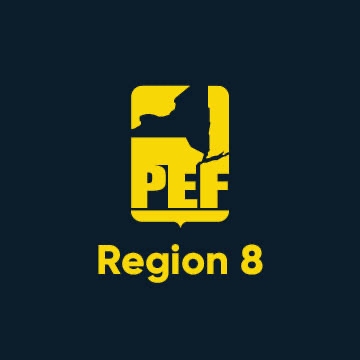 PEF  Region  8IT Committee –  Zoom MeetingTuesday June 28, 2022  6:00 pm – 7:15 pmTheresa Lent – Committee ChairJennifer Ocasio – Committee Co-ChairDanielle Bridger - Region 8 CoordinatorAgenda:Next Meeting Date – TBD in August-No Meeting in July-6:00 – 6:10Go Around / Introductions6:10 – 6:15Discuss/Approve Agenda6:15 – 6:25Opening Remarks/Committee Housekeeping6:25 – 7:00PMOld Business:Telecommuting Agreement - Updates7:00 – 7:15New Business – cancel July meeting7:15PM Adjournment